                            CİHAZLARIN GÜNLÜK KONTROLÜNE İLİŞKİN PLANAMAÇ:  Tüm cihazların çalışır durumda olup olmadığını kontrol ederek iş devamlılığını sağlamak.KAPSAM: Ünitede kullanılan tüm cihazları kapsar.SORUMLU: Ünite sorumlu doktoru ve sorumlu hemşiresiUYGULAMA:Saat 08:00 da sterilizasyon ünitesinde bulunan tıbbi cihazların çalışır durumda olup olmadığı testi yapılırCihazlar açılarak işlem döngüsünün gerçekleşip gerçekleşmediği kontrolü yapılırÇalışmayan cihaz için günlük arıza formu doldurularak ilgili birime teslim edilirİLGİLİ DÖKÜMANLAR: Cihazların kontrol formu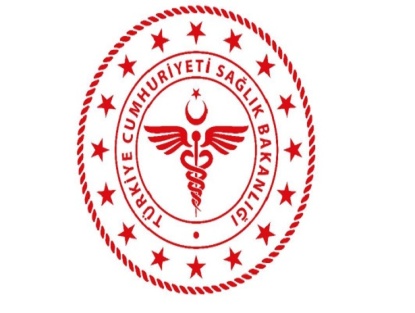 T. C.SAĞLIK BAKANLIĞISilopi İlçe Devlet HastanesiT. C.SAĞLIK BAKANLIĞISilopi İlçe Devlet HastanesiT. C.SAĞLIK BAKANLIĞISilopi İlçe Devlet HastanesiT. C.SAĞLIK BAKANLIĞISilopi İlçe Devlet HastanesiYayın Tarihi:01.02.2010Yayın Tarihi:01.02.2010T. C.SAĞLIK BAKANLIĞISilopi İlçe Devlet HastanesiT. C.SAĞLIK BAKANLIĞISilopi İlçe Devlet HastanesiT. C.SAĞLIK BAKANLIĞISilopi İlçe Devlet HastanesiT. C.SAĞLIK BAKANLIĞISilopi İlçe Devlet HastanesiRevizyon Tarihi:10.01.19Revizyon Tarihi:10.01.19T. C.SAĞLIK BAKANLIĞISilopi İlçe Devlet HastanesiT. C.SAĞLIK BAKANLIĞISilopi İlçe Devlet HastanesiT. C.SAĞLIK BAKANLIĞISilopi İlçe Devlet HastanesiT. C.SAĞLIK BAKANLIĞISilopi İlçe Devlet HastanesiRevizyon No:005Revizyon No:005T. C.SAĞLIK BAKANLIĞISilopi İlçe Devlet HastanesiT. C.SAĞLIK BAKANLIĞISilopi İlçe Devlet HastanesiT. C.SAĞLIK BAKANLIĞISilopi İlçe Devlet HastanesiT. C.SAĞLIK BAKANLIĞISilopi İlçe Devlet HastanesiDoküman No:SDH\MC.PL\005Sayfa No:1\1Doküman No:SDH\MC.PL\005Sayfa No:1\1HAZIRLAYAN: KONTROL EDEN:ONAYLAYAN: 